ZAINUDHEEN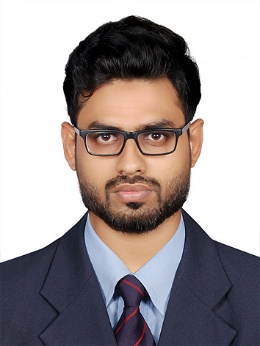 Email: zainudheen.390235@2freemail.comQualification :  Bachelor of Mechanical EngineeringTotal Experience  :  4 year 10 months.Key skills                : Designing, AutoCAD, Estimation, Project Execution, MEP, HVACFire fighting, Plumbing, Coordination, Procurement, MS office.CAREEROBJECTIVE  To work in a Mechanical engineering field for contracting/consulting firm where I can utilize my technical skills and qualities for personal growth and benefit of the company.PROFILE SUMMARYA competent individual with Total 4 to 5 Year Experience.Bachelor’s Degree in Mechanical Engineering.    Proficient in AutoCAD, MS officeReview and study of Tender Documents, Technical Specification, Vendor list, Design Drawing, and BOQ’sWell versed with ASME/ASHRAE/SMACNA/NFPA codes and standards.Design, installation of HVAC andFire Protection system.Heat load calculation using E20 form, HAP software and ASHRAE/ISHRAE standards, Ventilation Requirements, Duct and pipesizing, fan Static Pressure, Pressure loss, Water and air flow rate, Pump Head calculations, Hydraulic calculation, Efficiencycalculations, Selection of Equipments , chillers, pumps, Ducts, Pipes, sprinklers, Air Terminal etcCertification and intensive training in Piping design and engineering (ASME B31.3) , NDT Level 2 and HVAC Design.WORK EXPERIENCEJuly 2017 to Nov 2018 Mechanical Engineer.Mvak Engineering solutions pvt ltd, Bangalore, India.Review and study of BOQ, Technical Specifications, vendor list and Design drawings(Architectural, Structural, MEP)Raising inspection request, RFI, material inspection request.Liaising with all other MEP services for issues and solving critical problems Prepare the Material submittal schedule.inspect all the materials and work done according to specifications and standards,Detailed study and site implementation of HVAC and Fire protection systemFull involvement in enforcing Safety procedures at site with site safety team of main contractor.Prepare daily, weekly and monthly reports and logs.ProjectsInstallation  of HVAC and Fire Protection system for G+6 multi storey building.Dec 2015 to May 2017HVAC EngineerAl bayader Electromechanical Works LLC, Dubai, UAECoordination with consultant, client, Main Contractor & sub contractors to meet the Progress of the project.Submit Shop Drawings, Material submittal, MEP- Coordination , Builders work, As-built drawings, etc.Full involvement in Raising inspection Request, Material inspection, CVI, RFI and get approval from consultant.Review and study of BOQ, Technical Specifications, vendor list and Design drawings(Architectural, Structural, MEP)Review and study of baseline program and perform work according to the schedule.Prepare Weekly project Progress Report and Submittal Logs.Liaising with all other MEP services for issues and solving critical problems.Prepare Equipments Technical data schedule.Preparation of variations for the additional scope of work.Full involvement in enforcing Safety procedures at site with site safety team of main contractor.Involved in material Procurement and ensure that all material received at site to be as per approved material submittal.ProjectsInstallation of HVAC system for,2B+G+19 Hotel Building, Business bay, Dubai (Chilled water units )G+3 Retail shops ,staff accommodation Building , Al Quoz , Dubai (DX type System)November 2013 to November 2015 Mechanical site EngineerExpo Engineering pvt .ltd , Mumbai, IndiaReview of tender document including the scope of work, specifications, bill of quantities, drawings.Raising inspection request, RFI, material inspection request.Prepare project Progress Reports, Materials listCheck with Foreman for the status of work and report the same to project engineer.Liaising with all other MEP services for issues and solving critical problems Prepare the Material submittal schedule.FullinvolvementinenforcingSafetyproceduresatsitewithsitesafetyteamofmaincontractor.ProjectsG+7 residential and commercial Building.G+5 residential building.EDUCATIONBachelor of Engineering in Mechanical Engineering    (2009 – 2013)    Visvesvaraya Technological university, Belgaum, IndiaTRAINING AND CERTIFICATIONPiping design and engineering ASME B31.3                                                               ASNT NDT Level 2   Liquid penetrant inspection(PT), Magnetic particle inspection(MT), Ultrasonic inspection(UT), Radiograpic inspection(RT)HVAC design as per ASHRAE, SMACNA, ISHRAE standardsSOFTWARE SKILLSAutoCAD, MS office, Hourly Analysis Program, Mcquay Duct Sizer, Mcquay Pipe Sizer, Primavera P6.PERSONAL DETAILSDate of Birth        :   30th Oct 1989Gender                  :   MaleMarital status      :   SingleNationality           :   IndianLinguistic Ability  : English, Hindi, Malayalam,  Arabic(Basic)